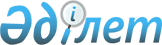 2015 жылға арналған Қызылжар ауданында мектепке дейінгі тәрбие мен оқытуға мемлекеттік білім беру тапсырысын, жан басына шаққандағы қаржыландыру және ата-ананың ақы төлеу мөлшерін бекіту туралы
					
			Күшін жойған
			
			
		
					Солтүстік Қазақстан облысы Қызылжар аудандық әкімдігінің 2015 жылғы 10 ақпандағы № 68 қаулысы. Солтүстік Қазақстан облысының Әділет департаментінде 2015 жылғы 12 наурызда N 3156 болып тіркелді. Күші жойылды – Солтүстік Қазақстан облысы Қызылжар ауданы әкімдігінің 2015 жылғы 3 маусымдағы N 264 қаулысымен      Ескерту. Күші жойылды – Солтүстік Қазақстан облысы Қызылжар ауданы әкімдігінің 03.06.2015 N 264 қаулысымен (қол қойылған күнінен бастап қолданысқа енгізіледі).

      "Білім туралы" Қазақстан Республикасының 2007 жылғы 27 шілдедегі Заңының 6-бабы 4-тармағы 8-1)- тармақшасына сәйкес Солтүстік Қазақстан облысы Қызылжар ауданының әкімдігі ҚАУЛЫ ЕТЕДІ:

      1. Қоса берілген 2015 жылға арналған Солтүстік Қазақстан облысы Қызылжар ауданында мектепке дейінгі тәрбие мен оқытуға мемлекеттік білім беру тапсырысы, жан басына шаққандағы қаржыландыру және ата-ананың ақы төлеу мөлшері бекітілсін.

      2. Осы қаулының орындалуын бақылау Солтүстік Қазақстан облысы Қызылжар ауданы әкімінің орынбасары Р.Е. Рамазановқа жүктелсін.

      3. Осы қаулы алғашқы ресми жарияланған күнінен кейін күнтізбелік он күн өткен соң қолданысқа енгізіледі және 2015 жылғы 1 қаңтардан бастап туындаған құқықтық қатынастарға таралады.

 2015 жылға арналған Солтүстік Қазақстан облысы Қызылжар ауданында мектепке дейінгі тәрбие мен оқытуға мемлекеттік білім беру тапсырысы, жан басына шаққандағы қаржыландыру және ата-ананың ақы төлеу мөлшері
					© 2012. Қазақстан Республикасы Әділет министрлігінің «Қазақстан Республикасының Заңнама және құқықтық ақпарат институты» ШЖҚ РМК
				
      Аудан әкімі

Б. Жұмабеков
Солтүстік Қазақстан облысы Қызылжар ауданы әкімдігінің 2015 жылғы 10 ақпандағы № 68 қаулысымен бекітілгенМектепке дейінгі тәрбие мен оқыту ұйымдарының әкімшілік-аумақтық орналасуы

Мектепке дейінгі тәрбие мен оқыту ұйымдары тәрбиеленушілерінің саны

Мектепке дейінгі тәрбие мен оқыту ұйымдары тәрбиеленушілерінің саны

Бір тәрбиеленушіге айына (теңге) кететін шығынның орташа құны

Бір тәрбиеленушіге айына (теңге) кететін шығынның орташа құны

Мектепке дейінгі білім беру ұйымдарында айына жан басылық қаржыландыру мөлшері (теңге)

Мектепке дейінгі білім беру ұйымдарында айына жан басылық қаржыландыру мөлшері (теңге)

Мектепке дейінгі білім беру ұйымдарындағы ата-аналар төлемінің айлық мөлшері (теңге)

Мектепке дейінгі білім беру ұйымдарындағы ата-аналар төлемінің айлық мөлшері (теңге)

Мектепке дейінгі білім беру ұйымдарындағы ата-аналар төлемінің айлық мөлшері (теңге)

Мектепке дейінгі білім беру ұйымдарындағы ата-аналар төлемінің айлық мөлшері (теңге)

Мектепке дейінгі тәрбие мен оқыту ұйымдарының әкімшілік-аумақтық орналасуы

Орта білім беру ұйымдарының базасында ұйымдастырылған мектепке дейінгі шағын-орталықтар

Мектепке дейінгі ұйымдар (балалар бөбекжайы, бала бақшалар, бөбекжай-бақша, "мектеп-бала бақша" кешені)

Орта білім беру ұйымдарының базасында ұйымдастырылған мектепке дейінгі шағын-орталықтар

Мектепке дейінгі ұйымдар (балалар бөбекжайы, бала бақшалар, бөбекжай-бақша, "мектеп-бала бақша" кешені)

Орта білім беру ұйымдарының базасында ұйымдастырылған мектепке дейінгі шағын-орталықтар

Мектепке дейінгі ұйымдар (балалар бөбекжайы, бала бақшалар, бөбекжай-бақша, "мектеп-бала бақша" кешені)

Орта білім беру ұйымдарының базасында ұйымдастырылған мектепке дейінгі шағын-орталықтар

Орта білім беру ұйымдарының базасында ұйымдастырылған мектепке дейінгі шағын-орталықтар

Мектепке дейінгі ұйымдар (балалар бөбекжайы, бала бақшалар, бөбекжай-бақша, "мектеп-бала бақша" кешені)

Мектепке дейінгі ұйымдар (балалар бөбекжайы, бала бақшалар, бөбекжай-бақша, "мектеп-бала бақша" кешені)

Мектепке дейінгі тәрбие мен оқыту ұйымдарының әкімшілік-аумақтық орналасуы

Орта білім беру ұйымдарының базасында ұйымдастырылған мектепке дейінгі шағын-орталықтар

Мектепке дейінгі ұйымдар (балалар бөбекжайы, бала бақшалар, бөбекжай-бақша, "мектеп-бала бақша" кешені)

Орта білім беру ұйымдарының базасында ұйымдастырылған мектепке дейінгі шағын-орталықтар

Мектепке дейінгі ұйымдар (балалар бөбекжайы, бала бақшалар, бөбекжай-бақша, "мектеп-бала бақша" кешені)

Орта білім беру ұйымдарының базасында ұйымдастырылған мектепке дейінгі шағын-орталықтар

Мектепке дейінгі ұйымдар (балалар бөбекжайы, бала бақшалар, бөбекжай-бақша, "мектеп-бала бақша" кешені)

толық күнге болу

толық емес күнге болу

бөбекжай топтар

мектепке дейінгі топтар

1

2

3

4

5

6

7

8

9

10

11

12

1

Қызылжар ауданы

810

350

13813

21734

13813

21734

9500

6000

7800

9500

